INDICAÇÃO Nº 2/2015Sugere ao Poder Executivo Municipal a Operação Tapa Buraco na Rua David Livingstone, localizada no bairro Santa Inês em Santa Bárbara d’Oeste.Excelentíssimo Senhor Prefeito Municipal, Nos termos do Art. 108 do Regimento Interno desta Casa de Leis, dirijo-me a Vossa Excelência para sugerir que, por intermédio do Setor competente, providência referente à Operação Tapa Buraco Rua David Livingstone, localizada no bairro Santa Inês.Justificativa:A rua supracitada encontra-se com vários buracos. Sendo assim, solicitamos, o mais rápido possível, a manutenção do asfalto, com o fechamento dos buracos, melhorando as condições de tráfego e evitando possíveis acidentes e prejuízos à população e à municipalidade.Plenário “Dr. Tancredo Neves”, em 05 de Janeiro de 2015.Ducimar de Jesus Cardoso“Kadu Garçom”-Vereador-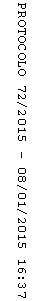 